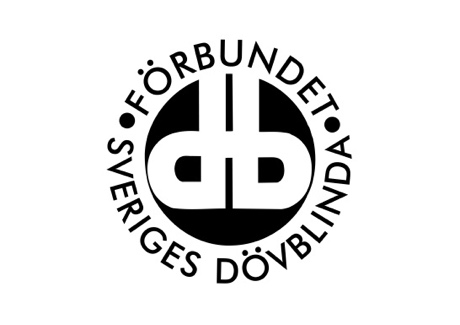 FSDB Stockholms och Gotlands LänNyhetsbrev FSDB Stockholms och Gotlands Län Nr 2 2020Ordförande har ordetAlternativ TelefoniLedsagningVerksamhetProgram för höstenDataprojektor/FilmdukKansliet semesterstängtKontakta oss/ÖppettiderTipsa oss!Ordförande har ordetHej på er alla medlemmar!Hoppas ni har det bra! Nu nalkas sommaren  och semestertiderDet kommer bli en annorlunda sommar. Vi i FSDB Stockholm och Gotland har börjat dra igång med aktiviteter igen. Både utomhusaktiviteter  och digitala aktiviteter. Vi tror att denna mix av aktiviteter är de bästa vi kan göra som läget är nu i corona tider. I sommar planerar vi också att genomföra vår rekreationsresa på Almåsa som vanligt.Den 29 augusti kommer vi genomföra vårt årsmöte och ni medlemmar kommer kunna välja om ni deltar live eller digitalt så vi hoppas att årsmötet kommer gå bra.Fram till dess, vill jag passa på  att önska er alla en riktigt skön sommar.Sommarkramar från PeterAlternativ TelefoniVi har fått signaler om att medlemmar som har hjälpmedel från Alternativ Telefoni som tex dator eller iPad med bildtelefon, att dessa är låsta och att man inte kan hämta hem tex Skype, Zoom eller andra program.Principen är att personer med dövblindhets hjälpmedel inte ska vara låsta. Har ni ett låst hjälpmedel kan ni kontakta Alternativ Telefoni så låser de upp det åt er.Kontakta Thomas Hansson eller Tomas HellströmTelefon: 08-585 836 60
Telefontid: Måndag-torsdag 10:00-11:30
SMS: 070-4845601eller via 1177 Mottagningens namn är Mottagning Hörselrehabilitering RosenlundLedsagningStockholms Stads krisledningsnämnd fattade beslut den 20 maj om möjligheten att spara ledsagartid. Detta gäller  för er som bor inom Stockholm Stad.Beslut:Beslutet ger brukare möjlighet att spara beviljade ledsagartimmar upp till sex månader. Beslutet gäller timmar som beviljats från och med 1 mars 2020, och som beviljas till och med 30 juni 2020. Motsvarande ska gälla omkostnadsersättningMotivering till beslutet:Ledsagning är till för att delta i fritidsaktiviteter, kulturaktiviteter och sociala aktiviteter. Enligt riktlinjer om ledsagning och ledsagarservice kan den enskilde i vanliga fall disponera beviljade timmar över en tremånadersperiod. Till följd av den rådande situationen med covid-19 är det många brukare som inte kan utnyttja beviljad ledsagning, därför behöver möjligheten att spara beviljad ledsagartid tillfälligt utökas från nuvarande tre månader till sex månader.KontaktErika Larsson, pressekreterare för socialborgarrådet Jan Jönsson (L), 076-122 98 74 eller erika.k.larsson@stockholm.se.Kontakta din biståndshandläggare om du har frågor kring detta.VerksamhetUnder maj månad har vi startat upp vår verksamhet så smått igen och ställt om oss till digital verksamhet samt verksamhet utomhus såsom bingo samt vandringar.Vi har även Igelkottsträff varannan vecka digitalt. Så som det ser ut idag kan det bli aktuellt att fortsätta erbjuda digital verksamhet parallellt med den ordinarie medlemsverksamheten även efter sommaren och eventuellt under 2021 också. Årsmötet 29 augusti kommer också att erbjuda närvaro digitalt som ett komplement, mer information om det kommer i ett separat utskick.Föreningen har därför undersökt olika former av digital videochattprogram och nu skaffat ett abonnemang på Zoom. Vi håller nu på att lära oss hur det fungerar och ska ta fram en manual till er medlemmar som vill delta via Zoom.Program för höstenI och med rådande läge är det svårt att planera medlems-verksamheten för hösten. Allt är så osäkert nu i och med Folkhälsomyndighetens rekommendationer samt ber många arrangörer som vi vill boka hos att vi ska återkomma efter sommaren.Vi har skickat ut programmet för juli och augusti. Sedan får vi ta en månad i taget. Vi ber om förståelse för detta.Dataprojektor/filmdukFöreningen har nu köpt in en dataprojektor samt en filmduk till DBA som ett komplement till verksamheten. Det underlättar även för oss personal när vi har digital verksamhet med medlemmarna.Kansliet semesterstängtKansliet har sommarstängt 13 juli till 2 augusti.Kontakta oss/ÖppettiderVi finns på Gotlandsgatan 46, BV. Kansliets öppettider för besök är 10.00-15.00 med lunchstängt 12.00-12.45. Dock kan vi vara ute på fältet på aktiviteter eller möten så kontakta oss innan om du vill komma förbi.Ingela har e post ingela@fsdb.org och mobilnummer 0735013321.Ingelas arbetstider är normalt måndag-fredag 08.00-16.30.Arbetstiderna kan variera.Marie har e post marie@fsdb.org Maries arbetstider är normalt måndag 10.00-16,30, tisdag-fredag 09.00-15.30Arbetstiderna kan variera.Rose-Marie har e post rose-marie@fsdb.orgRose-Maries arbetstider är normalt måndagar 10.00-14.30, tisdagar 9.30-14.00, onsdagar 10.30-15.15, torsdagar 11.00-15.30 och fredagar 9.30-13.45Arbetstiderna kan variera.Föreningens e-postadress är dba@fsdb.org och det är till den e-postadressen ni mejlar era anmälningar och om ni har frågor kring verksamheten. DBA har mobilnummer 0727424501 dit ni kan ringa, smsa eller ringa på FaceTime.Tipsa oss!Har du tips på aktiviteter eller har information du vill sprida till alla medlemmar? Kontakta oss!